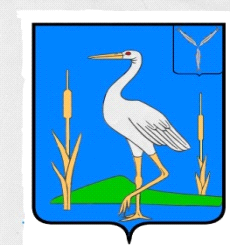 АДМИНИСТРАЦИЯБОЛЬШЕКАРАЙСКОГО МУНИЦИПАЛЬНОГО ОБРАЗОВАНИЯ РОМАНОВСКОГО МУНИЦИПАЛЬНОГО РАЙОНА  САРАТОВСКОЙ  ОБЛАСТИПОСТАНОВЛЕНИЕ   № 20от 01.04.2022г                                                                                                       с. Большой КарайО внесении изменений в постановление администрации №64 от 21.12.2021г. «О внесении изменений в постановление администрации №53 от 30.11.2021г. «Об утверждении муниципальной программы «Содержание, проектирование и ремонт автомобильных дорогв муниципальном образовании»На основании Устава Большекарайского муниципального образования Романовского муниципального района Саратовской области администрация Большекарайского муниципального образования Романовского муниципального районаПОСТАНОВЛЯЕТ:       1.Внести изменения в постановление администрации №64 от 21.12.2021г. «О внесении изменений в постановление администрации  №53 от 30.11.2021г. «Об утверждении муниципальной программы «Содержание, проектирование и  ремонт автомобильных дорог в муниципальном образовании», изложив пункт 4 в новой редакции .2.Обнародовать данное постановление в установленном порядке.3 Контроль за исполнением настоящего постановления оставляю за собой.Глава Большекарайскогомуниципального образования                                                    Н.В.Соловьева4. КОМПЛЕКС МЕРОПРИЯТИЙ ПО УЛУЧШЕНИЮ УСЛОВИЙ ДВИЖЕНИЯ ТРАНСПОРТА И ПЕШЕХОДОВ И СОСТОЯНИЯ ДОРОЖНОГО ХОЗЯЙСТВА